Dictées flashs CM1/CM2 - Année 1 - Évaluation 1Évaluation d’orthographe CM1/CM2, « dictée bilan 4 »Évaluation d’orthographe CM1/CM2, « dictée bilan 4 »Évaluation d’orthographe CM1/CM2, « dictée bilan 4 »Évaluation d’orthographe CM1/CM2, « dictée bilan 4 »Évaluation d’orthographe CM1/CM2, « dictée bilan 4 »Évaluation d’orthographe CM1/CM2, « dictée bilan 4 »Évaluation d’orthographe CM1/CM2, « dictée bilan 4 »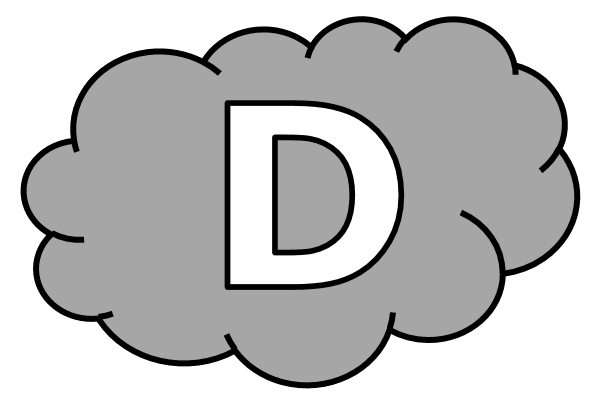 Le ..................................... avec ma ............................ , .................. ......................... les .......................................... . Elle les .................................. dans tous les ........................................ de la ..................................... . Elle ...................................... ........................ ................................ de ........................................... , une vingtaine de ......................................... , une montagne de ....................................... , des ......................................... de ............................................... ........... un grand ..................................... d’........................................ de toutes les ......................................... .Dictée bilanLe problème avec ma mère, ce sont les vêtements. Elle les entasse dans tous les placards de la maison. Elle possède cinq caisses de chaussures, une vingtaine de manteaux, une montagne de chemisiers, des rangées de pantalons et un grand nombre d’écharpes de toutes les couleurs.Éléments de la dictée bilan à corrigerÉléments de la dictée bilan à corrigerPrésence de tous les motsA  Aucun mot oublié.AR  1 mot oublié.ECA  2 mots oubliés.NA  3 mots oubliés ou plus.n°CompétenceMots oubliésÉvaluationÉvaluationÉvaluationÉvaluationSignature1Je sais écrire une dictée sans oublier de mots.AARECANAn°CompétenceMots oubliésÉvaluationÉvaluationÉvaluationÉvaluationSignature1Je sais écrire une dictée sans oublier de mots.AARECANAn°CompétenceMots oubliésÉvaluationÉvaluationÉvaluationÉvaluationSignature1Je sais écrire une dictée sans oublier de mots.AARECANAn°CompétenceMots oubliésÉvaluationÉvaluationÉvaluationÉvaluationSignature1Je sais écrire une dictée sans oublier de mots.AARECANAn°CompétenceMots oubliésÉvaluationÉvaluationÉvaluationÉvaluationSignature1Je sais écrire une dictée sans oublier de mots.AARECANAn°CompétenceMots oubliésÉvaluationÉvaluationÉvaluationÉvaluationSignature1Je sais écrire une dictée sans oublier de mots.AARECANAn°CompétenceMots oubliésÉvaluationÉvaluationÉvaluationÉvaluationSignature1Je sais écrire une dictée sans oublier de mots.AARECANA